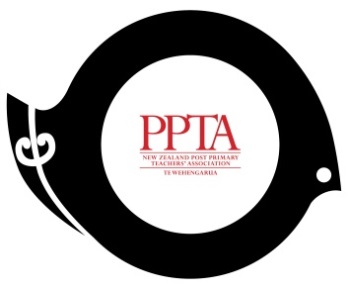 PPTA Te Wehengarua Annual HUI Ā-TAU 2018
kua tae te wā ki te arotake, ki te whakakaha ake i ngā tūhonotanga i raro i te tiriti kaua mā te waewae tutuki, engari mā te upoko pakaru 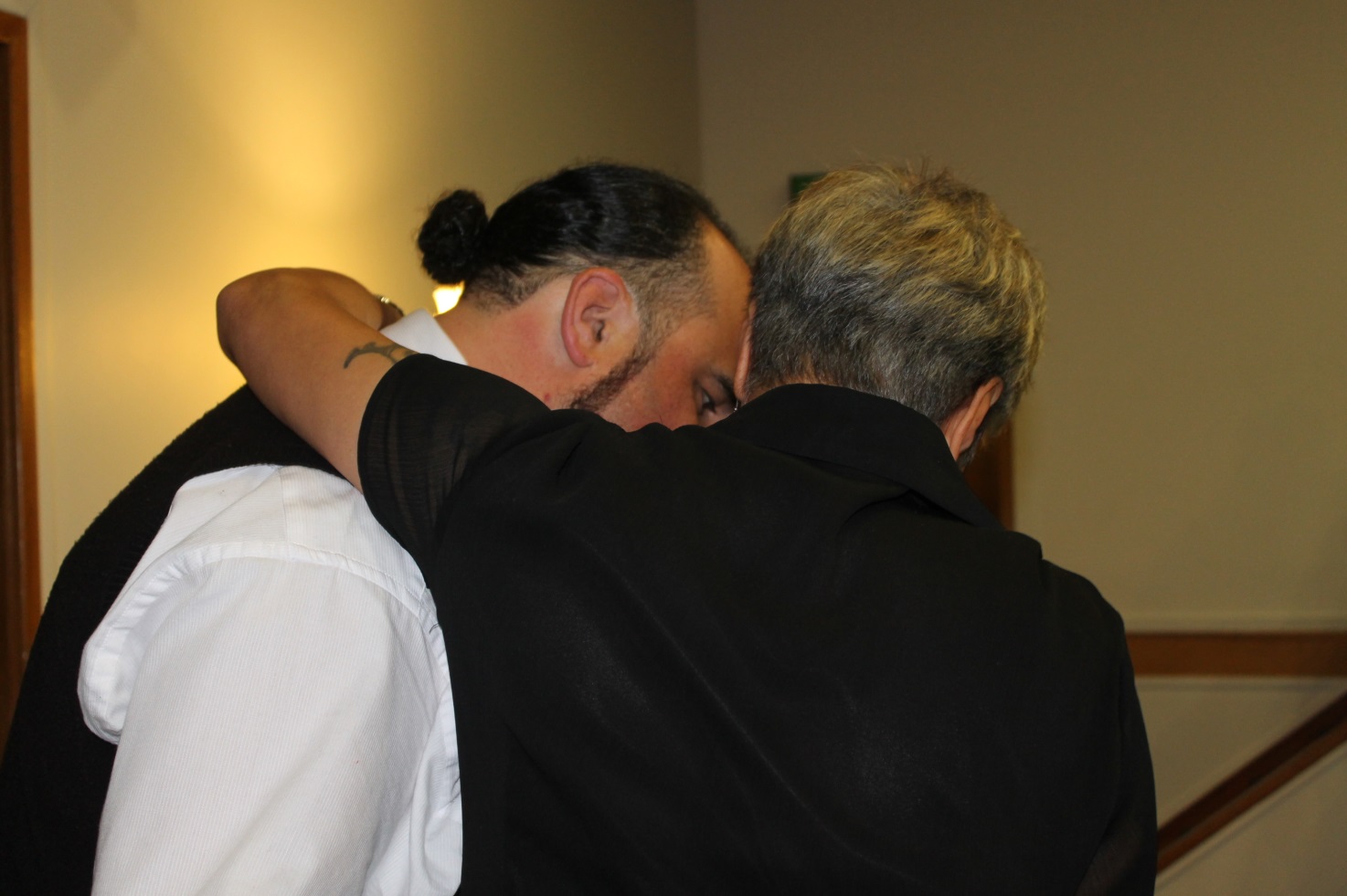 Hei te tau 2020, ka eke te 20 tau mai i te Arotake Tiriti a te PPTA. Kei tēnei tuhinga ngā kōrero mō ngā hononga a te PPTA i raro i te Tiriti i roto i ngā tau. Kua whakaahuahia ngā āhuatanga o nāianei, kei te tonoa hoki tētahi arotake anō hei whāriki ki mua i te hui ā-tau ā te tau 2020.NGĀ TOHUTOHUKia puritia te pūrongo nei. Hei te tau 2019, me arotake ngā āhuatanga o te PPTA ki raro i te Tiriti, arā, ko te hanganga, ko ngā kaupapa here me ngā mahi. Hei te tau 2020, me whakatakoto te pūrongo me ngā tāpaenga ki mua i te aroaro o ngā mema ki te hui ā-tau.Me kaha tonu ngā pekanga o te PPTA ki te kimi i ngā huarahi e taea ai e ngā mema te whakatairanga me te whakaatu atu i ngā kaupapa ako e manaaki ana i te ahurea o iwi kē me ngā momo tūhononga tāngata. wHAKATAUKĪ: He ora te whakapiri, he mate te whakatakaririHe ora i roto i te kotahitanga, ki te noho wehewehe tātou, ka hinga. TE WHAKATAKI I TE KAUPAPAI te marama o Whiringa-ā-rangi 2017, i tonoa a Tākuta Moana Jackson e Te Huarahi Māori Motuhake ki te kōrero ki tētahi hui mō tōna mātauranga e pā ana ki te wāhi ki te Tiriti o Waitangi i roto i te PPTA. He rōia Māori a Moana e mātau ana ki ngā ture kāwanatanga. Ka whakamārama mai ia i āna hononga ki te PPTA i roto i ngā tau. Kātahi, ka whakawhitiwhiti whakaaro te hui mō te Tiriti o Waitangi me te ara whakamua. Ka tūhura a Tākuta Jackson i ētahi o ngā kupu e whakamahia ana e pā ana ki ngā take Tiriti i ngā ngahuru tau o mua, me te otinga atu o ngā whakaaro e huna ana i roto i aua kupu, hei tauira, ko te rerekētanga i waenganui i te kupu 'partnership' (arā, ko te mahi takirua) me te 'relationship' (arā, ko te tūhonotanga).Ā tērā tau, ka eke te tau 20 mai i te whakarewatanga o te Arotakenga o ngā Kaupapa Ture a te PPTA (arā, ko He Huarahi Hou), me te whakatūnga o Te Roopu Matua me te tūranga o Te Mataroa hei hāpai i ngā mahi a ngā mema katoa o te uniana. I te hui ā-tau a Te Huarahi i te tau 2017, ka whakatakotohia tētahi pepa, arā, Whānau, Hapū, Iwi, Māori Communities and Schools Working Together – Mā Te Mahi Tahi, Ka Ora Ai Te Taitamaiti. Koinei te tauira e mahi ngātahi ai tātou kia eke ngā ākonga Māori ki ngā taumata tiketike i te ao mātauranga. Kei te hiahia Te Huarahi ki te hāpai i ēnei tūmomo kōrero i waenganui i ngā mema, kia rarangahia ai tētahi kaupapa kōrero mō te Tiriti, otirā, mō tātou anō.Nā, kei te hiahia Te Huarahi kia tirohia anō ēnei take e te PPTA: He aha ngā mahi a te PPTA i raro i te Tiriti mā ngā mema Māori He aha rā tēnei mea te tūhonotanga i raro i te Tiriti ki ngā mema Māori me ngā mema Pākehā o te PPTA He aha hoki te hōhonutanga o te 'tūhonotanga' (relationship) i raro i teTiriti, me tōna rerekētanga ki te 'mahi takirua' (partnership) i raro i te Tiriti. Me pēhea te whakatipu tonu, te whakatutuki tonu i ngā whāinga, i ngā wawata me ngā kawenga i raro i te Tiriti hei hāpai i te mahi ngātahi me ngā momo mahinga takirua e whai mana ai te katoa. NGĀ KŌRERO O MUAKei te ū te Rōpū ki tana hiahia ki te whai i ngā pātuitanga (mahinga takirua) tūturu i raro i ngā whāinga a te kaupapa here, arā, ko te tikanga tuatoru tēnei o te Ture 4(c): 	Ki te whakaū, ki te kōkiri hoki i te kaupapa o te Tiriti o Waitangi i raro i te Wāhanga Tuatahi 	o ēnei tureNā te whakaae ki taua ture, hei whakatutuki anō i taua whāinga, kua whakatūria ngā hanganga me ngā tukanga e ea ai te tino rangatiratanga a te Māori e pā ana ki ō rātou hiahia i te ao mātauranga, i raro anō i tō rātou mematanga. Ko ngā wāhanga matua o taua hanganga ko ēnei: Te Huarahi Māori MotuhakeKo te mahi a Te Huarahi he tāpae kōrero ki ngā mema, he hāpai hoki i ngā take a ngā mema; ka whiriwhirihia, ka kawea ō rātou nawe ki te Whakahaere; ka whakapā atu ki ngā mema Māori, arā, ko te rōpū o Te Reo ā-Rohe. Kei Te Huarahi te whakatau mō ngā take e pā ana ki ngā mema Māori. Mēnā kei te hiahia te Executive, Te Huarahi rānei, ki te whakautu i tētahi pātai mō Ngā Take Māori, ka hui ngā māngai o Te Huarahi rātou ko ērā o te Executive kia puta mai ai tētahi whakatau tōtika. Me ōrite te nui o ngā mema o ia rōpū.Te Reo ā-RoheKo ngā āpiha o Te Reo ā-Rohe ngā mema i roto i ngā rohe e tūhonohono ana i ngā kaiako Māori. He mea pōti rātou. Ko tā rātou mahi, he whakatairanga i te ao mātauranga o te Māori me ngā hiahia o ngā kaiako, o ngā ākonga me ngā mātua Māori. 	2.3.4	Ko te Kaumātua me te Whaea o te PPTAKa kopoua tētahi Kaumātua me tētahi Whaea e Te Huarahi hei āwhina, hei tautoko hoki i ngā kaupapa a te Rōpū i raro i ngā āhuatanga katoa o te PPTA. 	2.3.5	Āpiha Māori RĀUA KO NGĀ Kaitā RongoruaHe tūranga mahi te Āpiha Māori me te Kaitā Rongorua e tautoko ana i ngā mema Māori. He tūranga motuhake tā rāua ki roto i te ngā hanganga o te PPTA. 3.	HE TIROHANGA WHAKAMURII te tau 1978, ko Hamiora Tangiora te heamana o ngā whakawhitinga kōrero ki runga i te mara ātea o Waahi. Ko ia tētahi o ngā mema o te Multicultural Education Advisory Committee, e mahi ana mō ngā take mātauranga a te Māori. I te tau 1986, nā te Hui ā-tau a te PPTA i whakaū te hononga a te PPTA ki te Tiriti o Waitangi, otirā, ka whakaaetia te arotakenga o te hanganga me ngā kaupapa here a te PPTA hei hāpai i ngā hiahia o te Māori.I te tau 1987, nā te Hui ā-tau a te PPTA anō te Kaupapa Ture a te PPTA i tīni hei whakaū:i ngā mahi ki te whakapiki ake i te ao mātauranga, hei kaupare atu hoki  i ngā ngoikoretanga o te wā i ngā mahi ki te whakamarumaru i ngā tikanga me ngā taonga Māori (arā, ko te reo me ngā tikanga)i te noho tōkeke a te Māori i te ao mātaurangai te tūranga o te Āpiha Māori tuatahi Nā te kaumātua tuatahi o te PPTA, nā Hamiora Tangiora, i tāpae te ingoa o Te Huarahi Māori Motuhake i ngā marama i mua tata tonu i tana matenga i te marama o Haratua i te tau 1988.I te tau 1988, ka turakina te Multicultural Education Advisory Committee, ka whakatūria Te Huarahi Māori Motuhake me te Kōmiti Pasifika. Ko te Wharekōtua Turuwhenua te Kaumātua o te Rōpū. Ka whakatūria te tūranga o te Whaea, ka tīmata mai te Rārangi Pōti Māori. INĀIANEI Kua whakatūria e Te Huarahi tētahi ohu mahi ki te kohi raraunga mai i ngā kaimahi me ngā māngai a Te Huarahi Māori Motuhake, a te rūnanga ā-motu, a ngā tūranga ā-rohe, a ngā heamana o ngā pekanga me ngā mema e kitea ai te takoto o ngā whakaaro i tēnei wā. Ko te tohutohu a te rōpū tuhituhi, kāore he tika, he hē rānei i roto i ngā whakautu. Ko tā rātou kē, he kimi ake i ngā whakaaro tūturu o ngā tāngata mō tēnei kaupapa. Ko te whāinga matua, he kohi mai i ngā momo whakautu ki ngā pātai e whai ake nei: He aha rā ki a koe tēnei mea te tūhonotanga i raro i te Tiriti? Ki a koe, he aha te hononga a te PPTA ki te Tiriti?He mea nui rānei ngā tūhonotanga i raro i te Tiriti ki a koe?He aha ō mahi hei whakatinana i te Tiriti i tō mahi, i raro i ngā hanganga o te PPTA rānei? He aha rā ngā mahi papai a te PPTA? He aha rā ngā mahi a te PPTA hei whakapai ake? Kei te Tāpiringa 1 te whakarāpopototanga o ngā whakautu. 5.	TŌ MĀTOU TIROHANGA ROA MŌ TE PPTA O ĀPŌPŌ Kei te hiahia Te Huarahi Māori Motuhake ki te whakapakari i te tū o te tangata whenua o Aotearoa. Kei roto i te PPTA, ko tō mātou hiahia ko te whakatairangatanga o ngā kawenga i raro i te Tiriti o Waitangi mā te whanaungatanga, mā ngā tūhonotanga pono, whai kaupapa hoki. Me tiro anō tātou ki ā tātou mahi i roto i te uniana. Kei reira ētahi whakatutukinga hei whakanui mā tātou. Kei reira hoki ētahi huarahi hou hei whai mā tātou kia tiro whakamuri tātou mō ngā rā kei tua.Me whakatū hoki tātou ngā mema o tēnei whakahaere i tētahi whare manaaki tangata e whakatairanga ana i te ako. Me kaha hoki tātou ki te whai māramatanga mō ngā take e pā ana ki te ahunga whakamua o te mātauranga Māori. Ko te tino tohu o te hūmarie me te manaaki ko te mōhio ehara i te mea ka āhei tātou ki te hoatu noa i ngā āhuatanga o te ao Māori ki ētahi atu. Ko te whāinga o tēnei tuhinga a Te Huarahi Māori Motuhake, he tāpae whakaaro ki ngā mema, he tono anō kia tautokona te arotake o te hononga a te PPTA ki te Māori i raro i te Tiriti. Kei te pēhea tā tātou tūhonotanga i raro i te Tiriti? He aha rā te tikanga o tēnei tūhonotanga ki ngā mema Māori me ngā mema Pākehā o te PPTA? Kei te pēhea te tū o taua tūhonotanga? He ōrite te tū o tēnā me tēnā? He tuakana tētahi, he teina tētahi atu? Me pēhea e tutuki ai ngā whāinga i te wā poto, i te wā roa hoki mēnā ehara tēnei i te whāinga tōmua a ngā mema? Me whakapiki ake tātou i te mōhiotanga o ngā mema mā te tuku pānui, mā tuku kōrero rānei? E āhei ana tātou ki te tautoko, ki te whakatenatena hoki i ngā mema ki te whai wāhi mai ki ngā tūhononga i raro i te Tiriti? Me hoki anō ki te Kaupapa Ture? Me aha tātou kia rongo ngā mema i ngā painga o ngā tūhononga i raro i te Tiriti? Me pēhea te whakanui i ngā mahi a ngā mema Māori i tua atu i ētahi atu? Kei te mōhio tātou ehara te noho tautika i te noho tōkeke? Me pēhea te whakaea i ngā mamae me ngā taumahatanga ki runga i te ao Māori? Kei te pēhea tā tātou kōkiri whakamua hei Rōpū? Āhua 1. TE WHAKATINANATANGA O NGĀ TIKANGA MĀORITāpiringa kōreroI ahu mai tēnei rauemi i te kohinga pukapuka-ī o Te Kotahitanga ebook.  Tīkina ake tētahi wāhi o tēnei pukapuka-ī ki te pae ipurangi a te Tāhuhu o te Mātauranga, arā, ko Education Counts ki http://educationcounts.govt.nz/topics/bes/resources/te-kotahitanga-ebook-collection.TĀPIRINGA 1: NGĀ WHAKAUTU A NGĀ MEMA KI TE UIUI Koinei te āhua o te tūhonotanga i raro i te Tiriti: ka hiahia ngā rōpū e rua ki te noho ngātahi i roto i te rangimārie, ka waihangatia tētahi tuhinga e whakatakoto ana i ngā tikanga o taua whakaaetanga;ka ahu mai i te hainatanga o tētahi whakaaetanga i waenganui i ngā rōpū e rua i runga i te manako ka whai hua ngā rōpū e rua. I Aotearoa, ko te tūhonotanga tēnei i waenganui i te iwi Māori me tauiwi, otirā, e whakaaetia ana e ngā iwi e rua ngā mōtika o tēnā me tēnā i raro i te Tiriti o Waitangi;he pātuitanga ora, he hononga pūmau anō i waenganui te Māori me ētahi atu, e ū ana ki ngā mātāpono o te Tiriti;ko te "mahinga takirua" i waenganui i te Māori me te Karauna, heoi, me whai māramatanga tonu te Karauna ki ngā āhuatanga o te hononga;he mahinga takirua i waenganui i te Māori me ētahi atu, e noho ngātahi ai ngā rōpū e rua ki Aotearoa, e noho pātata hoki ngā rōpū e rua, heoi, ka mau tonu tēnā me tēnā ki tōna mana, ki āna tikanga (kāore anō tēnei kia āta tutuki); waihoki, ka whakatairangahia te Tiriti hei tuhinga matua o Aotearoa. Kei te Tiriti ngā kōrero mō te āhua o te mahi ngātahi e whai ana i tētahi tauira mahinga takirua Te tūhonotanga a te PPTA ki te Tiriti: ka whakaaetia ko te Māori te tangata whenua, ahakoa e whakaakona ana rātou ki raro i ngā tikanga o te mātauranga Pākehā, me manaaki hoki ngā tikanga Māori a ngā ākonga Māori;kei te anga atu tātou ki te ara tika, me whakanui, me whai hoki te Karauna i tā tātou tauira;he nui te wāhi ki te PPTA i te ao mātauranga me te pānga ki te mātauranga o ētahi atu;kei te ū, kei te whakatairanga hoki mātou i ngā mātāpono o te Tiriti, arā, ko ngā mahi a Te Huarahi te whakatinanatanga o te tino rangatiratanga;kei te whakanuia te Tiriti, kei te ū tātou ki te mahi takirua i roto i ngā mahi a Te Huarahi me ngā rōpū Māori. Kei te mārama hoki mātou ki ngā aupēhitanga i runga i ngā tikanga me te iwi Māori i roto i ngā tau mua; waihoki kua whakatakotohia ki te Kawenata a te PPTA te hōhonutanga, te tūturu hoki o te whakaae a te PPTA ki te mahi takirua i raro i te Tiriti.Ko ngā tūhonotanga i raro i te Tiriti:he mea nui tonu, me ū, me manaaki;…he kawenata ora te Titiri, he pērā anō te Kawenata a te PPTA; …ko te tau 1840 te tīmatanga mai o te whenua o Aotearoa, ko te tau 1987 te kōkiritanga o te Rōpū, kei ngā kawenata e rua te huarahi whakamua;ki te noho ngātahi ngā iwi, ka tū motuhake, ka tū māia a Aotearoa i roto i te ao whānui;kei te akiākina au ki te ako i ngā tikanga me ngā reo o iwi kē, kia mau i a au ngā āhuatanga hou o aua ahurea hei painga anō mōku;kia whakawhanakehia tonuhia tōku whānau me te ao o āpōpō; …e āhei ana te ao pāpāho ki te turaki i ngā kōkiringa whakamua;me whai kia pūmau ngā huringa whai hua mā te Māori, arā, ehara i te mea me noho ngā kōrero me ngā tikanga ki te arero noa.Te whakatūturu i te Tiriti i te wāhi mahi, i roto rānei i te hanganga o te PPTA: Ehara i te mea kei te āta wānangahia tēnei kaupapa i tēnei wā, he waimarie nōku kei te mahi au ki tētahi kura e kaha ana ki te tūhonohono i ngā mātāpono ki ngā uara o te kura. He pērā anō te PPTA. Ko ngā mātāpono matua te tūāpapa o aku whakawhitinga ki roto i te PPTA  Kei te whakatinanahia te Tiriti i ngā mahi o ia rā, hei tauira, kei te mahi ngātahi Te Huarahi me te Executive ki te tuku tāpaenga mō te arotakenga o Tomorrow's SchoolsKei roto i tō mātou kura ka tipakohia ngā kaupapa nui ki te Māori me te hāhi Mihingare, kia ora ai ngā mea e rua Te manaaki i ngā tūhonotanga ki ngā hoa mahi, te whakaako atu i ngā āhuatanga o ngā tikanga me ngā kaupapa Māori ki ētahi atu. Ko te whakanui, ko te manaaki hoki i ngā kaumātua me ngā kaimahi matua i te wāhi mahi He uaua rawa i raro i taku marautanga whakaako Te whakamahi i ngā kōrero i roto i te hōtaka o Mahi Tika, te kōrero i te reo Māori.Ngā mahi papai a te PPTA: te whakatutuki i ngā tikanga i roto i ngā hui, kei te manaakihia te ahurea o iwi kē;ko Ngā Manu Kōrero, ko te National Māori Teachers Conference, ko ngā tikanga Māori, ko ngā papamahi e pā ana ki te Tiriti;kei te whakaaro nui mō te oranga o ngā mema, kei te tautoko, kei te tuku kōrero ki ngā mema;kei te whakanui i te wāhi ki ngā momo 'mahinga takirua' i roto i ngā tūhonotanga;kei te hāpaitia te reo me ngā tikanga; waihoki kei te tautokona tētahi Rōpū Whakahaere Māori motuhake. Kei a rātou te mana motuhake e pā ana ki ngā take pūtea, ki Te Rautaki, ki ngā tūranga whakahaere o Ngā Manu Kōrero, o te Kapa Haka, o te Āpiha Māori, o Te Mataroa, o ngā papamahi e pā ana ki te Tiriti, ki te reo me ngā tikanga Māori.Me kaha tonu te PPTA:ki te whakaheke i te nui a ngā mahi a ngā kaiako Māori, ki te whakatairanga i ō tātou pūkenga i raro i te kaupapa Māori me ngā mahi whakangungu kaiako e pā ana ki te kaupapa Māori, ki te whakaatu atu i ā tātou mahi ki te whakapiki ake i ngā mahi mātauranga o ngā ākonga Māori;ki te whakatairanga i te reo Māori;ki te tautoko i ngā kaiako i ngā Kura ā-Rohe (ngā tūhonotanga);ki te tautoko i ngā raruraru o ia rā o ngā mema, kaua ko ngā kaupapa nui anake; waihoki me whānui ake te rongo mō ngā take Māori, me nui ake te wāhi ki te reo, me whakaū ngā papamahi mō te Tiriti mā ngā kaimahi, me whakatū ngā hanganga e whai hua ai ngā mahinga takirua i raro i te Tiriti.Tirohia ngā kōrero ki raro iho nei kia puta mai ai ō mōhiotanga mō ēnei tikanga a te Māori. Wānangahia, whakautua ngā pātai matua, otirā, whakaarohia ngā take e whai pānga ana ki ngā whakautu me ngā momo mahi e taea ai e te kura te toro atu ki ngā whānau, ki ngā hapū me ngā iwi.Tirohia ngā kōrero ki raro iho nei kia puta mai ai ō mōhiotanga mō ēnei tikanga a te Māori. Wānangahia, whakautua ngā pātai matua, otirā, whakaarohia ngā take e whai pānga ana ki ngā whakautu me ngā momo mahi e taea ai e te kura te toro atu ki ngā whānau, ki ngā hapū me ngā iwi.Tirohia ngā kōrero ki raro iho nei kia puta mai ai ō mōhiotanga mō ēnei tikanga a te Māori. Wānangahia, whakautua ngā pātai matua, otirā, whakaarohia ngā take e whai pānga ana ki ngā whakautu me ngā momo mahi e taea ai e te kura te toro atu ki ngā whānau, ki ngā hapū me ngā iwi.Tirohia ngā kōrero ki raro iho nei kia puta mai ai ō mōhiotanga mō ēnei tikanga a te Māori. Wānangahia, whakautua ngā pātai matua, otirā, whakaarohia ngā take e whai pānga ana ki ngā whakautu me ngā momo mahi e taea ai e te kura te toro atu ki ngā whānau, ki ngā hapū me ngā iwi.He aha ō mōhiotanga mō ēnei tikanga?Nā, i runga i tō mōhiotanga mō aua āhuatanga ko ēhea ngā pātai matua?He aha atu anō ngā pātai e hāngai ana ki te kaupapa?Ngā whakautu me ngā take kōreroNgā mahi me te wātakaMana whenuaHe aha rā ō mōhiotanga mō te whenua e tū ai te kura? Ko wai ngā kaitiaki o mua? He aha rā ngā momo hononga ki ō ākonga Māori? ... ki ētahi atu iwi? Kanohi kiteaKei te kitea rānei koe i ngā hui ā-iwi o te rohe? He aha ai? He aha rā ngā hui ā-iwi o te rohe nei? Ka tae ā-tinana koe ki ēhea o ēnei hui? He aha ai? He aha i kore ai? WhakawhanaungatangaHe aha rā ngā huarahi e taea ai te whakatū i ngā hononga ōkawa ki ēnei tāngata i raro i ngā tikanga a te iwi? KohaI tēnei wā tonu, he aha rā te koha o te kura ki ēnei hapori? He aha rā pea tō koha ki a rātou? Mahi tahiHe aha rā ngā huarahi i mahi ngātahi ai te kura me ngā iwi o te rohe? Me pēhea e mahi ngātahi ai te kura me ngā hapū me ngā iwi whānui o te rohe?KotahitangaHe aha rā te hāngaitanga o ngā whāinga me ngā wawata o te kura ki ērā o ngā whānau, o ngā hapū me ngā iwi? Me pēhea e whakahāngaitia ai? He aha rā pea ngā hua o taua mahi?